●会場への参加は、以下に記入し返信ください4.24「かながわ社会保障学校2021」参加申込書4月16日（金）までに申し込みいただくようお願いします。＜送付先＞　Ｅメール　info@kanagawa-shahokyou.jp　ＦＡＸ　　 045-212-5745　●ＺＯＯＭ視聴は、以下のウェビナーに事前登録してくださいこのウェビナーに事前登録する：https://us02web.zoom.us/webinar/register/WN_W2kWcC-AT52YtxOp1clnhQご登録後、ウェビナー参加に関する確認メールが届きます。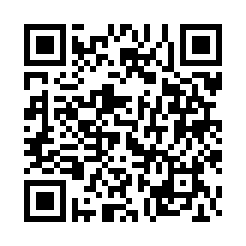 このQRコードからも登録できます組織名または住所記入者名参加予定人数